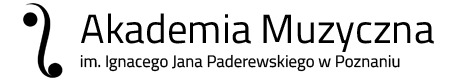 Kierunek studiów wybrany podczas rejestracji …edukacja artystyczna……Liczba wypełnionych ankiet    - 37Miejsce stałego zameldowania (województwo)Pomorskie                      -    Podkarpackie                 -     1Wielkopolskie               -    20Warmińsko-Mazurskie  -     1Mazowieckie                 -     1 Kujawsko-Pomorskie    -     2    Zachodniopomorskie     -     2Lubelskie                      -   Opolskie                        -   Świętokrzyskie            -    Śląskie                           -    1Łódzkie                          -   1Lubuskie                        -   2Dolnośląskie                  -   1Podlaskie                       -   1Rodzaj studiówI stopnia17II stopnia6III stopniaJaką szkołę średnią lub studiaukończyłeś /aś?/możesz zaznaczyć więcej niż jedną odpowiedź/Liceum ogólnokształcące29Liceum muzyczne2Szkoła muzyczna I stopnia15Jaką szkołę średnią lub studiaukończyłeś /aś?/możesz zaznaczyć więcej niż jedną odpowiedź/Szkoła muzyczna II stopnia11Technikum1Inne Szkoła Chóralna (gimnazjum)1Jaką szkołę średnią lub studiaukończyłeś /aś?/możesz zaznaczyć więcej niż jedną odpowiedź/Studia muzyczne I stopnia8Studia inne I stopnia 4Studia muzyczne II stopnia1Jaką szkołę średnią lub studiaukończyłeś /aś?/możesz zaznaczyć więcej niż jedną odpowiedź/Studia inneII stopnia2Studia jednolite 5-letnieStudia jednolite 6-letnieSkąd dowiedziałeś /aś się o naszej Uczelni i wybranym kierunku studiów?/możesz zaznaczyć max.3 odpowiedzi/podczas dni otwartych8otrzymałem informację od znajomych
24otrzymałem informację od studentów i absolwentów25Skąd dowiedziałeś /aś się o naszej Uczelni i wybranym kierunku studiów?/możesz zaznaczyć max.3 odpowiedzi/ze strony internetowej17ze strony Facebook3z portali edukacyjnych1Skąd dowiedziałeś /aś się o naszej Uczelni i wybranym kierunku studiów?/możesz zaznaczyć max.3 odpowiedzi/z informacji radiowejz informacji telewizyjnejz informacji prasowejJakie atuty Uczelni zadecydowały o jej wyborze ?
/możesz zaznaczyć max.3 odpowiedzi/prestiż Uczelni16kadra akademicka17ciekawe kierunki i specjalności15Jakie atuty Uczelni zadecydowały o jej wyborze ?
/możesz zaznaczyć max.3 odpowiedzi/dobre opinie studentów i absolwentów25baza socjalna (dom studencki, pływalnia, klub)1baza dydaktyczna4Jakie atuty Uczelni zadecydowały o jej wyborze ?
/możesz zaznaczyć max.3 odpowiedzi/działalność artystyczna i naukowa16atrakcyjne stypendialokalizacjaw Poznaniu19